Základní škola a mateřská škola rychnov nad Kněžnou, roveň 60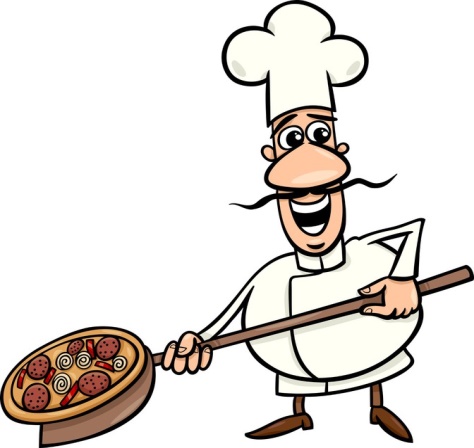 Jídelní  lístek          22.11.-26.11.2021Jídlo obsahuje alergeny. Jejich čísla  jsou uvedena za názvem jídelníčku.Seznam alergenů: 1 – obiloviny obsahující lepek (a- pšenice, b-žito, c-ječmen, d-oves)               6 – sója                               3 – vejce                                                                                                             7 - mléko                              4 – ryby                                                                                                              9 - celerStrava je určena k okamžité spotřebě!Změna jídelníčku vyhrazena!/alergeny/Pondělí:rohlík, pomazánka ze smetanového sýra, hruška, mléko1a,7polévka zeleninová s rýží natural1a,9čočka po brněnsku, vařené vejce, kyselá okurka, čaj1a,3,7,9chléb, ochucené pomazánkové máslo, rajče, granko1a,7Úterý:chléb, pomazánka zeleninová se sýrem, paprika, čaj1a,7polévka kmínová se sýrovým kápáním7,9kuřecí rizoto se zeleninou, strouhaný sýr, červená řepa, džus1a,7,9veka, máslo, džem, mandarinka, Malcao1aStředa:korn rohlík, pomazánka z tuňáka, okurka, čaj1a,b,c,d,4,7polévka hrachová1a,7,9smažený vepřový řízek, brambory, kompot, čaj1a,3,7,9chléb, tvarohová pom. s rajčaty a bílou fazolí, mrkev, granko1a,7Čtvrtek:toustový chléb, pomazánka z červené řepy, jablko, mléko1a,7hovězí vývar se zeleninou, vločkami, jáhlami a jarní petrželkou 1a,9vařené hovězí maso, rajská omáčka, těstoviny, džus1a,7,9ovocná přesnídávka s piškoty, hroznové víno, čaj1aPátek:cereální lupínky s mlékem, banán, čaj1a,7polévka květáková s libečkem1a,3,7,9zapečené brambory, jablko, čaj1a,3,7,9chléb, rozhuda, zeleninový talíř, vanilkové mléko1a,7